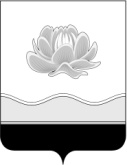 Российская ФедерацияКемеровская областьМысковский городской округСовет народных депутатов Мысковского городского округа(пятый созыв)Р Е Ш Е Н И Еот 27 сентября 2017г. № 47-нОб утверждении Порядка участия депутатов Совета народных депутатов Мысковского городского округа, осуществляющих свои полномочия на постоянной основе, главы Мысковского городского округа, и муниципальных служащих Мысковского городского округа в управлении хозяйствующим субъектом, учредителем (участником, членом) которого является Мысковский городской округПринятоСоветом народных депутатовМысковского городского округа26 сентября 2017 годаВ соответствии с Законом Кемеровской области от 29.03.2017 № 26-ОЗ «Об участии лиц, замещающих муниципальные должности, и муниципальных служащих в управлении хозяйствующим субъектом, учредителем (участником, членом) которого является муниципальное образование Кемеровской области», руководствуясь статьей 32 Устава Мысковского городского округа, Совет народных депутатов Мысковского городского округар е ш и л:1. Утвердить Порядок участия депутатов Совета народных депутатов Мысковского городского округа, осуществляющих свои полномочия на постоянной основе, главы Мысковского городского округа, и муниципальных служащих Мысковского городского округа в управлении хозяйствующим субъектом, учредителем (участником, членом) которого является Мысковский городской округ согласно приложению.2. Настоящее решение направить главе Мысковского городского округа для подписания и опубликования (обнародования) в установленном порядке.3. Настоящее решение вступает в законную силу со дня, следующего за днем его официального опубликования.4. Контроль за исполнением настоящего решения возложить на комитет Совета народных депутатов Мысковского городского округа по развитию местного самоуправления и безопасности (Е.А. Краснов).Председатель Совета народных депутатовМысковского городского округа                                                                      Е.В. ТимофеевГлава Мысковского городского округа                                                              Д.Л. ИвановПриложениек решению Совета народных депутатовМысковского городского округа от 27.09.2017г. № 47-нПорядок участия депутатов Совета народных депутатов Мысковского городского округа, осуществляющих свои полномочия на постоянной основе, главы Мысковского городского округа, и муниципальных служащих Мысковского городского округа в управлении хозяйствующим субъектом, учредителем (участником, членом) которого является Мысковский городской округОбщие положения1.1. Настоящий Порядок участия депутатов Совета народных депутатов Мысковского городского округа, осуществляющих свои полномочия на постоянной основе, главы Мысковского городского округа, и муниципальных служащих Мысковского городского округа в управлении хозяйствующим субъектом, учредителем (участником, членом) которого является Мысковский городской округ (далее – Порядок) определяет порядок принятия решений о поручении депутату Совета народных депутатов Мысковского городского округа (далее - депутат Совета), осуществляющему свои полномочия на постоянной основе, главе Мысковского городского округа (далее - глава города), муниципальному служащему Мысковского городского округа (далее - муниципальный служащий) участвовать в управлении хозяйствующим субъектом, учредителем (участником, членом) которого является Мысковский городской округ (за исключением жилищного, жилищно-строительного, гаражного кооперативов, садоводческого, огороднического, дачных потребительских кооперативов, товарищества собственников недвижимости), акции (доли в уставных капиталах) которых находятся в муниципальной собственности Мысковского городского округа, замене и прекращении участия данных лиц в органе управления хозяйствующего субъекта, ответственность депутата Совета, главы города, муниципального служащего и контроль за осуществлением ими деятельности в органах управления хозяйствующих субъектов.1.2. Участие депутата Совета, главы города, муниципального служащего в управлении хозяйствующим субъектом осуществляется на безвозмездной основе и только при наличии письменного согласия данных лиц на участие в управлении хозяйствующим субъектом.2. Используемые термины2.1. Для целей настоящего Порядка применяются следующие термины и определения:орган управления хозяйствующим субъектом - общее собрание участников (акционеров), совет директоров (наблюдательный совет), исполнительные органы (единоличный и коллегиальный исполнительные органы), а также иной орган управления, предусмотренный действующим законодательством или Уставом (Положением) такой организации;хозяйствующий субъект - коммерческая организация, некоммерческая организация, осуществляющая деятельность, приносящую ей доход.2.2. Иные понятия и определения, используемые в настоящем Порядке, используются в значениях, установленных Федеральным законом от 06.10.2003 № 131-ФЗ «Об общих принципах организации местного самоуправления в Российской Федерации», Гражданским кодексом Российской Федерации и иными правовыми актами.3. Порядок принятия решений о поручении депутату Совета, главе города,муниципальному служащему участвовать в управлении хозяйствующим субъектом, замене и прекращении участия данных лиц в органе управления хозяйствующего субъекта3.1. Инициатива об участии депутата Совета, главы города, муниципального служащего в управлении хозяйствующим субъектом может исходить от:1) хозяйствующего субъекта;2) действующих органов управления хозяйствующего субъекта;3) Совета народных депутатов Мысковского городского округа;4) главы города.3.2. Для рассмотрения вопроса об участии депутата Совета, главы города, муниципального служащего, в управлении хозяйствующим субъектом, лица, указанные в п.3.1 настоящего Порядка, представляют в Совет народных депутатов, главе города, в соответствии с пунктом 3.3 настоящего Порядка, следующие документы:1) Заявление с просьбой включить депутата Совета, главу города, муниципального служащего в состав органа управления хозяйствующим субъектом с обоснованием необходимости их участия в работе органа управления хозяйствующего субъекта (далее - заявление).Заявление предоставляется:а) хозяйствующим субъектом;б) действующим органом управления хозяйствующего субъекта;в) председателем Совета народных депутатов Мысковского городского округа (далее - Председатель Совета), в отношении себя, депутатов Совета, муниципальных служащих Совета народных депутатов, муниципальных служащих муниципальной ревизионной комиссии;г) главой города - в отношении себя, муниципальных служащих администрации Мысковского городского округа и структурных подразделений администрации Мысковского городского округа. 2) Копии учредительных документов хозяйствующего субъекта.3) Список участников либо выписка из реестра акционеров хозяйствующего субъекта.4) Сведения о текущем состоянии хозяйствующего субъекта (реорганизация, ликвидация, банкротство) (при наличии).3.3. Решение об участии депутатов Совета, главы города, муниципальных служащих, в управлении хозяйствующим субъектом (далее - решение об участии) принимается:1) Советом народных депутатов Мысковского городского округа (далее - Совет народных депутатов) в отношении депутатов Совета, главы города, муниципальных служащих Совета народных депутатов, муниципальных служащих муниципальной ревизионной комиссии;2) главой города в отношении муниципальных служащих администрации Мысковского городского округа и структурных подразделений администрации Мысковского городского округа.Решение об участии, оформленное соответствующим правовым актом, должно содержать:1) фамилию, имя, отчество, наименование должности лица, указанного в пункте 1.1 раздела 1 настоящего Порядка;2) наименование хозяйствующего субъекта;3) Порядок осуществления депутатом Совета, главой города, муниципальным служащим возложенных на него полномочий по участию в органах управления хозяйствующих субъектов.3.4. Решение об участии принимается Советом народных депутатов, главой города в течение 30 календарных дней со дня получения указанных в пункте 3.2 настоящего Порядка документов. В случае если данный срок истекает в период между заседаниями Совета народных депутатов, - на ближайшем заседании Совета народных депутатов после истечения срока указанного в настоящем пункте.Решение об участии принятое:1) Советом народных депутатов оформляется решением;2) главой города оформляется распоряжением.3.5. Решение о прекращении участия депутата Совета, главы города, муниципального служащего, в управлении хозяйствующим субъектом (далее - решение о прекращении участия) принимается Советом народных депутатов, главой города, принимавшими решение об участии в управлении хозяйствующим субъектом, указанное в пункте 3.3 настоящего Порядка, в следующих случаях:1) по истечении срока полномочий, на который они были назначены - со дня истечения срока полномочий;2) прекращение осуществления своих полномочий депутатом Совета, главой города - со дня прекращения полномочий;3) досрочное прекращение полномочий депутата Совета, главы города - со дня досрочного прекращения полномочий;4) подача депутатом Совета, главой города, муниципальным служащим заявления об отказе участия в управлении хозяйствующим субъектом - со дня принятия решения о прекращении участия Советом народных депутатов, главой города;5) расторжения трудового договора с муниципальным служащим - со дня его расторжения;6) возникновения объективных обстоятельств, препятствующих исполнению муниципальным служащим обязанностей, связанных с участием в управлении хозяйствующим субъектом (длительная командировка, продолжительная болезнь и т.п.) - с даты возникновения указанных обстоятельств;7) ликвидации хозяйствующего субъекта - со дня ликвидации хозяйствующего субъекта;8) прекращения права муниципальной собственности на акции или доли в уставном капитале хозяйствующего субъекта, передача их в доверительное управление - с даты возникновения указанных обстоятельств;9) смерти лица, участвующего в управлении хозяйствующим субъектом - со дня смерти;10) в иных случаях, предусмотренных действующим законодательством Российской Федерации.Заявление депутата Совета, главы города, муниципального служащего об отказе участия в управлении хозяйствующим субъектом направляется в Совет народных депутатов, главе города в соответствии с пунктом 3.6 настоящего Порядка.3.6. Решение о прекращении участия принимается Советом народных депутатов, главой города в течение 30 календарных дней с момента наступления события указанного в пункте 3.5 настоящего Порядка. В случае если данный срок истекает в период между заседаниями Совета народных депутатов, - на ближайшем заседании Совета народных депутатов после истечения срока указанного в настоящем пункте.Решение о прекращении участия принятое:1) Советом народных депутатов оформляется решением;2) главой города оформляется распоряжением.3.7. Депутат Совета, глава города, муниципальный служащий, участвующие в управлении хозяйствующим субъектом, обязаны:1) осуществлять свои права и исполнять обязанности добросовестно и разумно;2) голосовать по вопросам, выносимым на рассмотрение органов управления хозяйствующих субъектов, руководствуясь интересами Мысковского городского округа;3) выносить на рассмотрение органов управления хозяйствующих субъектов вопросы, отнесенные к их компетенции;4) представлять ежегодно, не позднее 1 апреля года, следующего за отчетным отчет об участии в органах управления хозяйствующих субъектов по форме согласно приложению к настоящему Порядку.Депутат Совета, глава города, муниципальный служащий Совета народных депутатов, муниципальный служащий муниципальной ревизионной комиссии предоставляют отчет об участии в органах управления хозяйствующих субъектов в Совет народных депутатов.Муниципальные служащие администрации Мысковского городского округа и структурных подразделений администрации Мысковского городского округа предоставляют отчет об участии в органах управления хозяйствующих субъектов главе города.3.8. Депутат Совета, глава города, муниципальный служащий, участвующие в управлении хозяйствующим субъектом, не вправе:1) делегировать свои полномочия другим лицам;2) разглашать сведения, которые стали им известны при осуществлении возложенных на них полномочий;3) использовать полученную информацию о деятельности хозяйствующего субъекта в личных интересах, интересах третьих лиц, а также в целях, противоречащих интересам Мысковского городского округа;4) получать в связи с участием в управлении хозяйствующим субъектом вознаграждения в денежной или иной форме от физических и юридических лиц (подарки, денежное вознаграждение, ссуды, услуги, оплату развлечений, отдыха, транспортных расходов и иные вознаграждения), а также покрывать за счет хозяйствующего субъекта и третьих лиц расходы на осуществление своих функций.3.9. Депутат Совета, глава города, муниципальный служащий, при участии в управлении хозяйствующим субъектом обязаны соблюдать ограничения и запреты, предусмотренные действующим законодательством Российской Федерации.3.10. В случае возникновения конфликта интересов депутат Совета, глава города, муниципальный служащий, обязан принять меры по его предотвращению или урегулированию в соответствии с законодательством Российской Федерации о противодействии коррупции.4. Ответственность депутата Совета, главы города, муниципального служащего и контроль за осуществлением ими деятельности в органах управления хозяйствующих субъектов4.1. Депутат Совета, глава города, муниципальный служащий при участии в управлении хозяйствующим субъектом несут ответственность за свои действия в соответствии с действующим законодательством Российской Федерации и учредительными документами хозяйствующего субъекта.4.2. Контроль за деятельностью депутатов Совета, главы города осуществляет Комиссия по профилактике коррупционных и иных правонарушений Мысковского городского округа в пределах компетенции, установленной действующим законодательством Российской Федерации и положением о ней.Контроль за деятельностью муниципальных служащих, включенных в состав органов управления хозяйствующих субъектов осуществляет Комиссия по соблюдению требований к служебному поведению муниципальных служащих, руководителей муниципальных учреждений и предприятий Мысковского городского округа и урегулированию конфликта интересов в пределах компетенции, установленной действующим законодательством Российской Федерации и положением о ней.Приложение к Порядку участия депутатов Совета народных депутатов Мысковского городского округа, осуществляющих свои полномочия на постоянной основе, главы Мысковского городского округа, и муниципальных служащих Мысковского городского округа в управлении хозяйствующим субъектом, учредителем (участником, членом) которого является Мысковский городской округФОРМА ОТЧЕТАОБ УЧАСТИИ В УПРАВЛЕНИИ ХОЗЯЙСТВУЮЩИМ СУБЪЕКТОМ,УЧРЕДИТЕЛЕМ (УЧАСТНИКОМ, ЧЛЕНОМ) КОТОРОГО ЯВЛЯЕТСЯМЫСКОВСКИЙ ГОРОДСКОЙ ОКРУГ1. ОБЩИЕ СВЕДЕНИЯ 1. Наименование хозяйствующего субъекта.2. Фамилия, имя, отчество лица, участвующего в управлении хозяйствующим субъектом.3. Основания, в соответствии с которыми лицо, участвует в управлении хозяйствующим субъектом.4. Место работы и должность, контактный телефон, лица, участвующего в управлении хозяйствующим субъектом.5. Отчет за период с 1 января 20__ г. по 31 декабря 20__ г.2. ДЕЯТЕЛЬНОСТЬ ЛИЦА, УЧАВСТВУЮЩЕГО В ОРГАНЕУПРАВЛЕНИЯ ХОЗЯЙСТВУЮЩЕГО СУБЪЕКТА ЗА ОТЧЕТНЫЙ ПЕРИОД1. Количество заседаний органа управления хозяйствующего субъекта.2. Количество заседаний органа управления хозяйствующего субъекта, в которых лицо, уполномоченное принимать участие в управлении хозяйствующим субъектом, не смогло принять личное участие, а также даты их проведения.3. Информация о предоставлении в установленный срок письменного мнения лица, участвующего в управлении хозяйствующим субъектом по вопросам повестки дня заседания органа управления, в случае невозможности личного присутствия (при наличии).4. Причины, не позволившие лицу, участвующему в управлении хозяйствующим субъектом принять личное участие в заседании органа управления хозяйствующего субъекта и (или) представить письменное мнение по вопросам повестки дня очного заседания.5. Информация о вопросах, выносимых на рассмотрение органа управления хозяйствующего субъекта лицом, участвующим в управлении хозяйствующим субъектом.